Name _____________________		Block_______			Date _________Study GuideGrowth and Cell DivisionCell Division Overview:	1. Cells have periods of formation, growth, development, and death called ___________ _	_______________.2. Most of the life of any eukaryotic cells is spent during _________________, which is a period of ________________ and ________________________.	3. _________________--structure in the nucleus that contains hereditary material (DNA).4. During interphase, a cell ____________________ its chromosomes and prepares for cell division.Mitosis:	5. ________________-- process in which the nucleus divides to form two identical nuclei.	6. Mitosis occurs __________________ interphase.	7. Remember “PMAT”.	8. __________________ is the 1st stage; nucleus and nuclear membrane _________________.9. __________________ is the 2nd stage; pairs of chromatids line up across the _____________ of the cell.10. _________________ is the 3rd stage; each pair of chromatids ___________________ and move to opposite ends of the cell.11. _________________ is the 4th stage; a new _________________ forms in each cell; cells begin to separate which is called _______________________.12. As a result of mitosis, each body cell produces _______ chromosomes which means they are (haploid / diploid).	13. Mitosis allows for growth and _________________ worn out and damaged cells.	14. How many cells are produced at the end of mitosis? __________Meiosis:15. As a result of meiosis, each sex cell produces ____________ chromosomes which means they are (haploid / diploid).	16.  ______________________________ occurs when an egg cell and sperm cell come together.	17. ______________ are formed in the male reproductive organs.18. Eggs are formed in the _______________ reproductive organs.	19. The new cell that forms from fertilization is a __________________.20.  Following fertilization, _______________ begins to ensure that a new organism grows and develops.21. In what phase does crossing over occur? ___________________ Why Is it important? ______________________________________________________________________________	22.  How many cells are produced at the end of meiosis II? ____________23. Define karyogram (karyotype): _____________________________________________________________________________	24. What is nondisjunction? _______________________________________________________	25. Name 3 disorders caused by nondisjunction. ______________________________________, ______________________________________, _______________________________________26. What is a normal karyotype for a male? __________________ Female? ________________Asexual Reproduction:27. _______________ reproduction is when a new organism is produced from _______ parent organism.28. The 3 types of asexual reproduction are ________________, __________________, and _________________________.Vocabulary to know:	cell cycle	meiosis			Karyotype		Trisomy	prophase	interphase		Nondisjunction		Monosomy	metaphase	asexual reproduction	chromatid		Turner’s Syndrome #	anaphase	budding		centromere		Down syndrome #	telophase	binary fission		spindle fibers		Klinefelter’s syndrome #	cytokinesis	regeneration		centrioles		Patau’s Syndrome #	mitosis		chromosome		haploid/diploid		Edward’s Syndrome #Karyotype Identification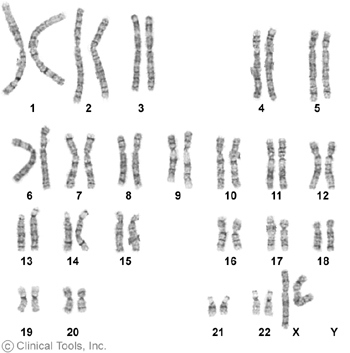 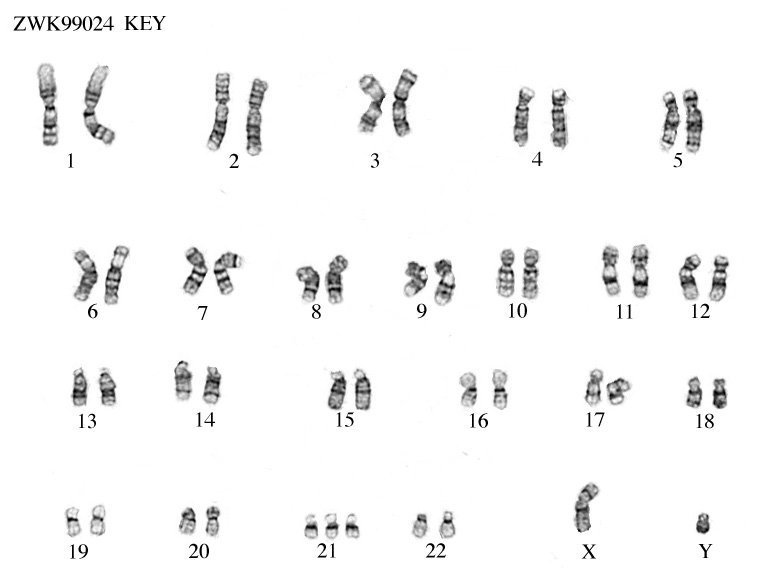 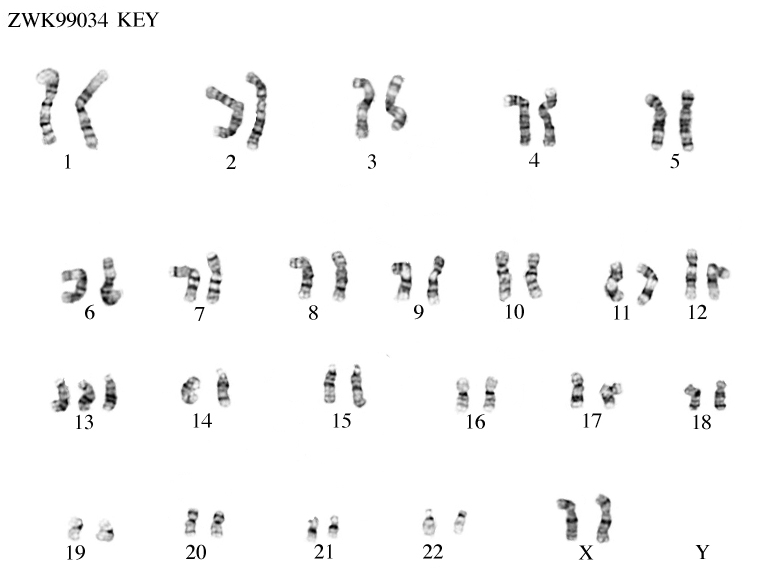 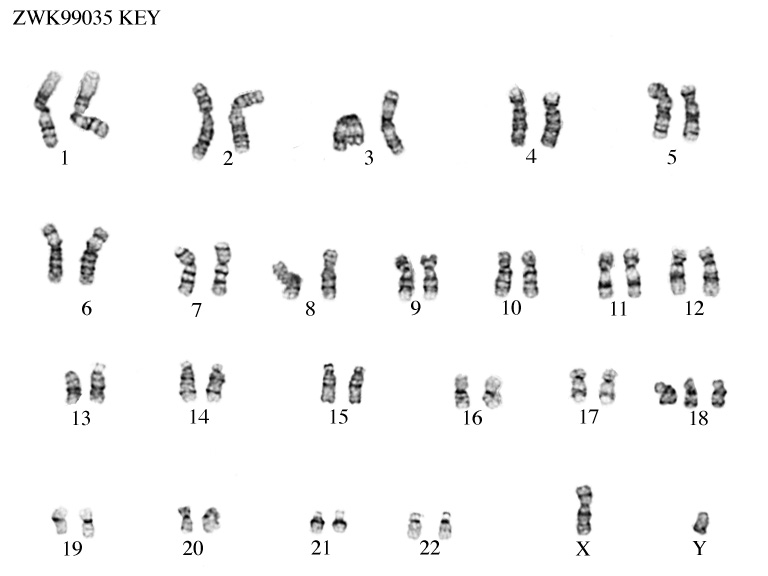 Karyotype#1Number of chromosomesSex of individualNormal? Yes or no.If abnormal, what abnormality? If abnormal, what chromosome pair?If abnormal, what syndrome?Karyotype#2Number of chromosomesSex of individualNormal? Yes or no.If abnormal, what abnormality? If abnormal, what chromosome pair?If abnormal, what syndrome?Karyotype#2Number of chromosomesSex of individualNormal? Yes or no.If abnormal, what abnormality? If abnormal, what chromosome pair?If abnormal, what syndrome?Karyotype#1Number of chromosomesSex of individualNormal? Yes or no.If abnormal, what abnormality? If abnormal, what chromosome pair?If abnormal, what syndrome?Karyotype#1Number of chromosomesSex of individualNormal? Yes or no.If abnormal, what abnormality? If abnormal, what chromosome pair?If abnormal, what syndrome?